Mr. Fitton												Name: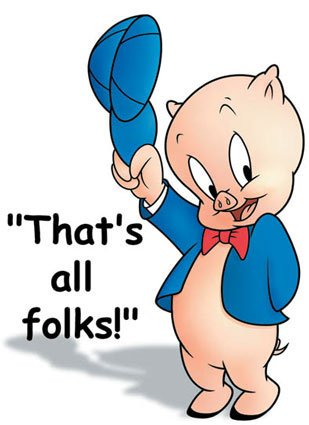 Law 12												Date: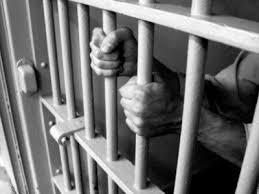 This unit on Comparative Prison Analysis has provided you with a great deal of information in a variety of forms.  We have read articles, viewed documentaries, and visited prisons. This is an opportunity for you to develop a research question on a topic of choice about Prisons. After developing a question, you will have the ability to research through online journals, documentaries, books and other reliable sources. Finally, you will be permitted to share your findings in any way that showcase’s your talents.  DUE DATE: The completed project is due on _______________________________________. 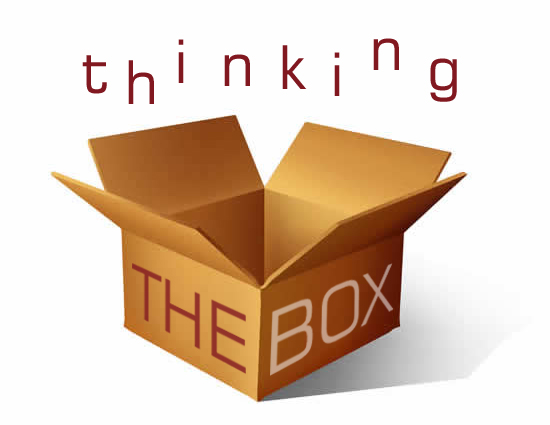 You should be half done and show Mr. Fitton on _____________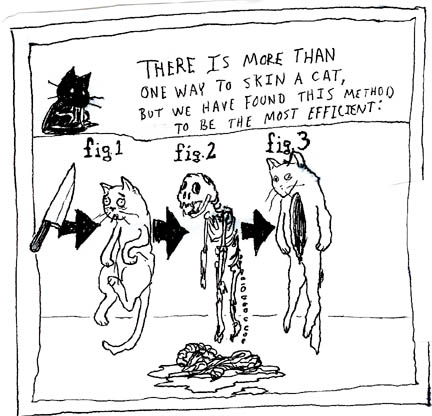 If you have not made substantial headway at this point, we will discuss what you require in order to be successful.  The Project: The project aims to provide you with freedom to learn about a topic of interest and present it in a way you want. Moreover, it aims to familiarize you with how to research and express yourself in a cogent and successful manner. As a result, we will be reviewing academic journals, learning citation and using our teacher-librarian as a resource.Some Suggest Project Ideas (you can present in any way you want!):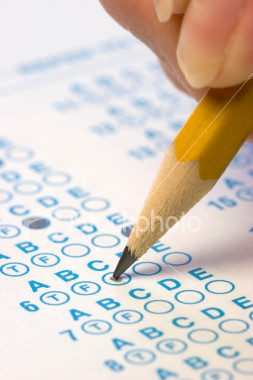 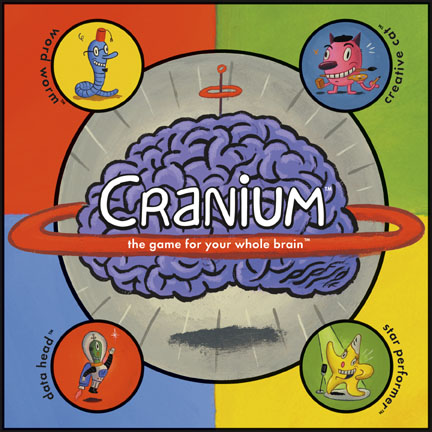 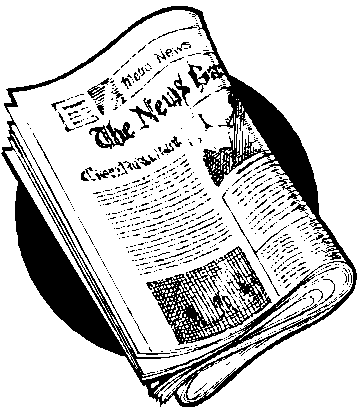 These are only a few suggestions. You may show your learning in an alternate fashion (ie. police report, radio show, Rick Mercer Rant, Crash Course in History, Epic Rap Battle of History, Musical Score or any idea you have, but consult with me first and I will be happy to discuss the viability of your idea. Remember, you will likely have to support your creative work (if you choose to do something that is not written) with additional written analysis to ensure that you have submitted a project that demonstrates a grade 12 level of understanding. 		       	         Inquiry AssignmentASSESSMENT :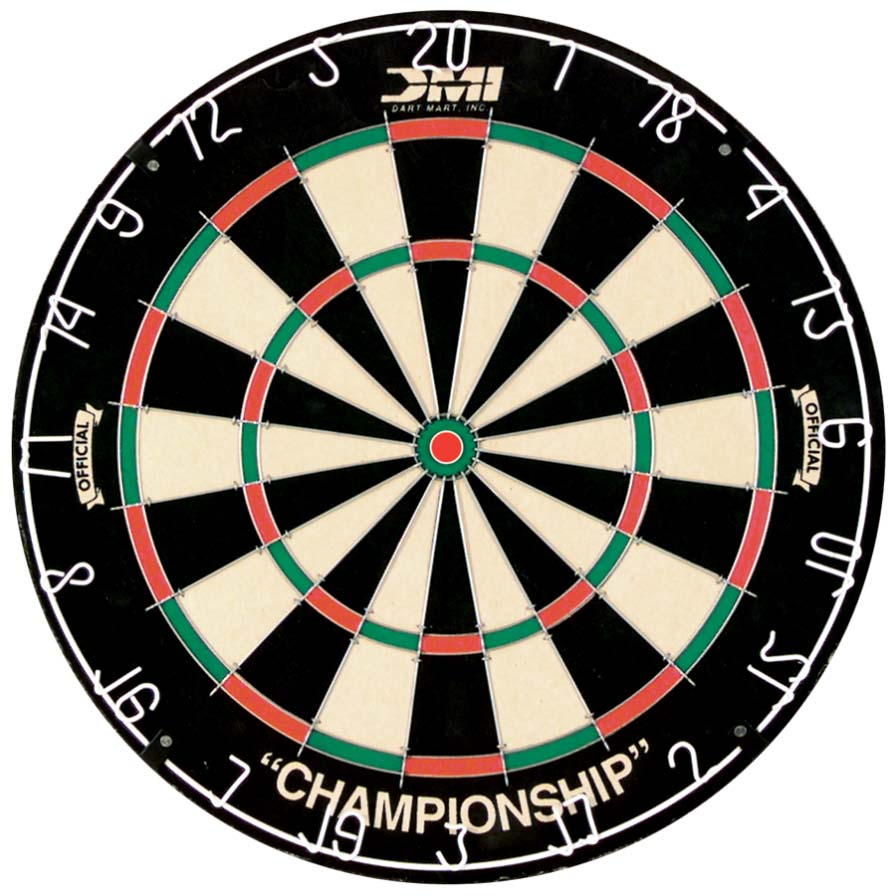 Tips to stay on target: Think of your topic  Read textbook or articles on that topic  Create a driving question Find academic articles / newspaper articles / documentaries to support  highlight examples to support your points  start the writing / creative process  Done!Assessment: Due to the extremely personalized nature of this assignment and due to the variety of choices of expression, it is incredibly difficult to assess. As a result we will be using a 6-point generalized scale. 6A relevant thesis (argument) is evident and clearly developed throughout the project/paperSuperior use of factual content; organized in a purposeful and effective mannerPrecise selection of supporting details; evaluation/analysis is exemplary; a polished and professional productExpression is clear and fluent; errors may be present but do not interfere with meaning5A relevant thesis (argument) is evident and provides direction throughout the project/paperProficient use of factual content; organized in a clear and thoughtful manner; a very good productAccurate selection of supporting details; evaluation/analysis is sound Expression is generally fluent; errors may be present but do not interfere with meaning4A relevant thesis (argument) is evident Competent use of factual content; organized in a purposeful mannerAppropriate selection of supporting details; evaluation/analysis is satisfactory, but basic; product is rough/silly/amateurishExpression is generally fluent; errors may impede meaning at times (some sections unclear due to writing)3A relevant thesis (argument) is attempted, but unclear Adequate use of factual content; organization attempted or parts organized, but parts disorganized; product is draft-likeSimplistic selection of supporting details; evaluation/analysis is weak, or at times there is a lack of evaluation/analysisExpression is simplistic; errors impede meaning2A relevant thesis is absent, inaccurate or student has simply listed their topicLimited recall of factual content; lack organization or disorganized in many placesInappropriate selection of supporting details; Inaccurate supporting details, evaluation/analysis are absent; limited effortExpression is flawed and errors impede meaning1A relevant thesis is absent Deficient recall of factual information; lacks organizationAbsence of supporting details; product is far below grade expectationsExpression is unclear and makes understanding difficult0Writing is evident, but no attempt has been made to discuss/argue an event from the cold war eraPlagiarized; product is not meeting grade expectations in the least sCut and Pasted information from the internet is all that is provided